“Designer Babies”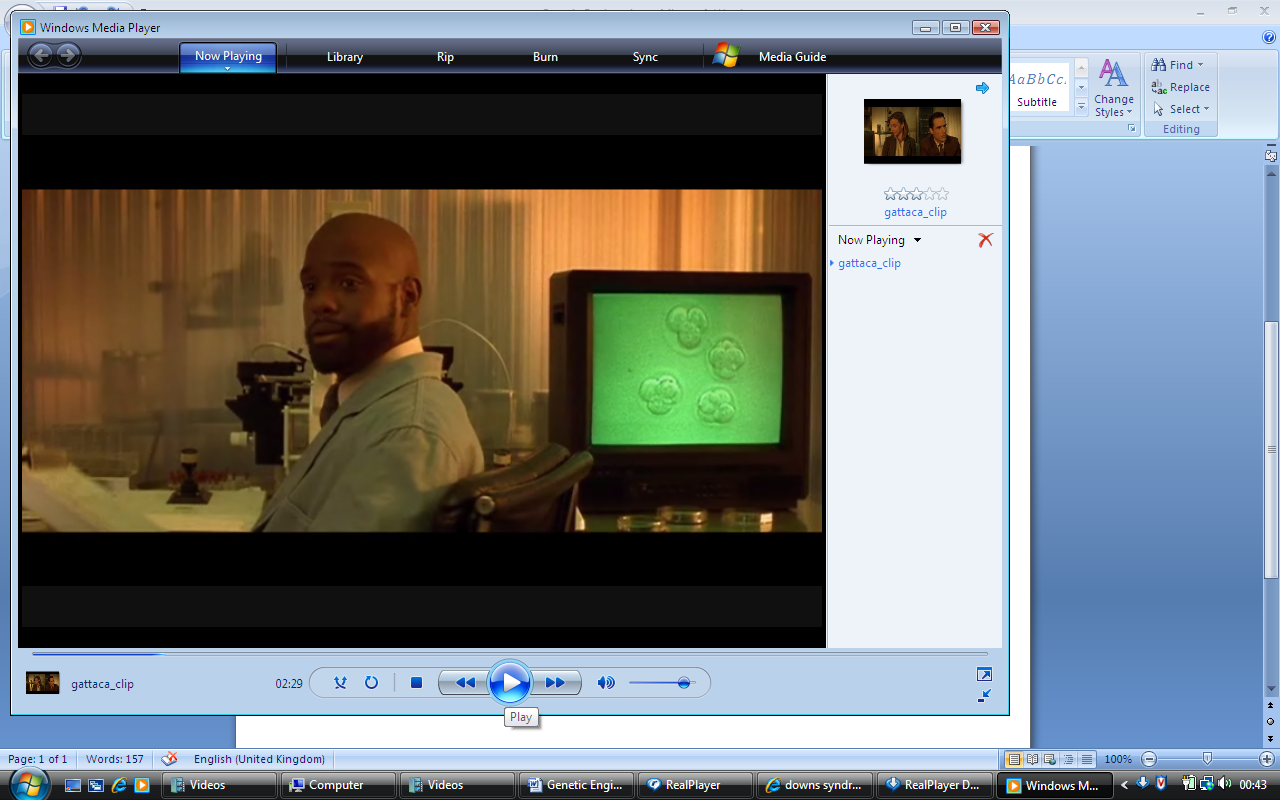 When PGD is used to prevent an inherited disorder, tabloids use the term ‘designer baby’.  Is this an accurate term in such cases?  Explain.___________________________________________________________________________________________________________________________________________________________________________________________________________As well as using PGD to avoid having a child with a genetic disorder, PGD could also be used to rule out a number of other characteristics.  List several examples.____________________________________________________________________________________________________________________________________________________________________________________________________________________________________________________________________________________________________________________________________________________________________________________What does ‘Eugenics’ mean?  Explain, with reference to the Nazis._________________________________________________________________________________________________________________________________________________________________________________________________________________________________________________________________________________________________________________________________________________________________________________________________________________________________________________________________________________So, what does the term ‘designer baby’ actually mean?____________________________________________________________________________________________________________________________________________________________________________________________________________________________________________________________________________________________________________________________________________________________________________________“If science can let me choose to have a child who is stronger or more intelligent, then it should be up to me whether I use the technology or not.”  Do you agree?  Give reasons on both sides before stating your conclusion._________________________________________________________________________________________________________________________________________________________________________________________________________________________________________________________________________________________________________________________________________________________________________________________________________________________________________________________________________________